Pracownia Dziedzictwa Kulturowego Kujawsko-Pomorskiego Centrum Kultury w Bydgoszczyplac Kościeleckich 6, 85-033 Bydgoszcz, e-mail: zabytki@kpck.pl tel. 52 585 15 02-03, wew. 113, 114, 116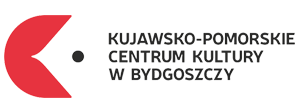 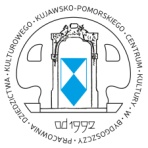 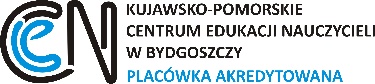 REGULAMINZapraszamy nauczycieli i uczniów szkół ponadpodstawowych do udziału w XVII Wojewódzkim Konkursie Historycznym „Zabytki naszego regionu” 2021Tegoroczna edycja Wojewódzkiego Konkursu Historycznego „Zabytki naszego regionu” zwanego dalej „Konkursem” odbywa się pod hasłem „Ze szkolnej ławy. Historia, pamiątki, wspomnienia”.Organizatorem Konkursu jest Kujawsko-Pomorskie Centrum Kultury w Bydgoszczy, plac Kościeleckich 6, 85-033 Bydgoszcz, zwane dalej „Organizatorem”.Partnerem Konkursu jest Kujawsko-Pomorskie Centrum Edukacji Nauczycieli w Bydgoszczy, ul. Jagiellońska 9, 85-067 Bydgoszcz.Celem Konkursu jest rozbudzenie zainteresowania młodzieży historią i zabytkami województwa kujawsko-pomorskiego oraz zachęcenie do poznawania materialnego i niematerialnego dziedzictwa kulturowego regionu, poprzez odkrywanie ciekawych miejsc i obiektów z przeszłości. Jednocześnie ma służyć rozwijaniu umiejętności pozyskiwania wiedzy z literatury i od osób będących uczestnikami/świadkami historii. Konkurs jest dofinansowany z budżetu Samorządu Województwa Kujawsko-Pomorskiego.WARUNKI UCZESTNICTWA W KONKURSIEUczestnikiem Konkursu może być uczeń szkoły ponadpodstawowej z województwa kujawsko-pomorskiego.Uczestnik Konkursu przygotowuje pod opieką nauczyciela lub samodzielnie pracę konkursową na dowolnie wybrany temat zgodny z hasłem: „Ze szkolnej ławy. Historia, pamiątki, wspomnienia” i przysyła ją w formie elektronicznej Organizatorowi.Praca konkursowa musi się składać z tekstu, wykazu wykorzystanych materiałów i fotografii wykonanych samodzielnie przez Uczestnika Konkursu.Temat „Ze szkolnej ławy. Historia, pamiątki, wspomnienia” jest pretekstem do przygotowania pracy konkursowej dotyczącej szkoły w szerokim rozumieniu tego słowa. Szkoła to gmach i pokolenia ludzi, to architektura i historia budynku, szkoła to wspomnienia uczniów i nauczycieli, liczne pamiątki związane z jej działalnością i ludźmi – uczniami i pracownikami, takie jak: świadectwa, nagrody, medale, zdjęcia, tableau, kałamarze, ławki i inne sprzęty. Praca przygotowana na Konkurs powinna być poświęcona jednemu wybranemu zagadnieniu, jednemu tematowi zainspirowanemu budynkiem, zdarzeniem, osobą czy pamiątką. Zachęcamy do opowieści o szkole, w kontekście dziejów powstania budynku (są obiekty, które zbudowane z przeznaczeniem na siedzibę szkoły, z czasem stały się np. mieszkaniami czy świetlicami), historii funkcjonowania rozmaitych placówek oświatowych (były szkoły, które przestały istnieć), a także przez losy ludzi. Proponujemy sięgnąć do najodleglejszych wspomnień członków rodziny np. dziadków, rodziców, aby z perspektywy najbliższych przybliżyć historię z dawnej szkoły. Inspiracją dla napisania pracy konkursowej może być zdjęcie z rodzinnego albumu lub szkolne świadectwo.
Oczekujemy prac interesująco opisujących budynek, pamiątkę, czy osobę lub wydarzenie w oparciu o wiedzę zaczerpniętą z literatury, ale także ze wspomnień osób starszych np. z pokolenia dziadków przygotowanych, na podstawie rozmów i wywiadów. Hasło „Ze szkolnej ławy” jest propozycją do ukazania materialnego i niematerialnego dziedzictwa związanego z oświatą. Szkoła jest skarbnicą historii i anegdot przekazywanych przez byłych i obecnych uczniów, nauczycieli, woźnych. Każdy budynek szkoły sprzed ponad wieku czy sprzed kilkudziesięciu lat (tak zwane „Szkoły Tysiąclecia”) kryje interesujące historie, które warto odkryć i opisać oraz sfotografować w pracy konkursowej. Uczestnik Konkursu może nadesłać tylko jedną pracę konkursową.Praca konkursowa nie może mieć więcej niż jednego autora.ZASADY PRZYGOTOWANIA PRACYPraca konkursowa ma formę elektroniczną i musi składać się z przygotowywanej w edytorze tekstów typu Word: karty tytułowej i tekstu (w formacie .doc, .docx, lub .odt.) oraz fotografii (w formacie .jpg). KARTA TYTUŁOWA - musi zawierać tytuł pracy, imię i nazwisko Uczestnika, adres konta poczty elektronicznej, adres zamieszkania, nazwę i adres szkoły reprezentowanej przez Uczestnika oraz imię i nazwisko nauczyciela wspomagającego wraz z numerem kontaktowym do szkoły.TEKST - napisana samodzielnie przez Uczestnika, w edytorze tekstów typu Word praca o objętości od 3 do 5 stron (ok. 2000 znaków na stronie, marginesy standardowe 2,5 cm, czcionka 12 pkt, odstęp między wersami 1,5). Na końcu tekstu należy zamieścić wykaz materiałów wykorzystanych przez Uczestnika przy pisaniu pracy, takich jak: książki, artykuły, strony internetowe, wspomnienia i wywiady. W przypadku książek i artykułów należy podać dane bibliograficzne tzn. autora, tytuł książki/artykułu, miejsce i rok wydania lub adres internetowy. W przypadku źródeł mówionych należy podać informację z kim i kiedy przeprowadzono rozmowę/wywiad.FOTOGRAFIE - wykonane samodzielnie przez Uczestnika od 2 do 5 sztuk, w plikach jpg o rozdzielczości 300 dpi (minimalna objętość zdjęcia to 500 KB ). Zdjęcia stanowią integralną część pracy konkursowej i w atrakcyjny sposób powinny prezentować budynki czy przedmioty związane z jej tematem. Przy tekście należy zamieścić krótkie podpisy do zdjęć, powtórzone w nazwie pliku.UWAGA: W przypadku Uczestnika poniżej 18. roku życia do pracy konkursowej należy dołączyć oświadczenie rodzica lub prawnego opiekuna "o zapoznaniu się z regulaminem konkursu i wyrażeniu zgody na udział dziecka w konkursie".ZASADY DOSTARCZANIA PRACPrace konkursowe należy nadsyłać do 23 kwietnia 2021 roku. Prace konkursowe mogą przysyłać nauczyciele, rodzice oraz sami Uczestnicy. Praca konkursowa przysyłana jest w plikach: tekstowym i graficznych (zdjęcia) opatrzonych w nazwie nazwiskiem Uczestnika Konkursu, załączonych do e-maila ze zgłoszeniem. Dopuszcza się przesłanie pracy w folderze typu ZIP. Pracę konkursową trzeba przysłać drogą elektroniczną na adres mailowy Organizatora: zabytki@kpck.pl w tytule e-maila wpisując: „Zabytki naszego regionu” 2021.Organizator potwierdzi e-mailem zwrotnym otrzymanie pracy konkursowej w ciągu 48 godzin. W przypadku braku potwierdzenia, wskazane jest ponowienie zgłoszenia lub kontakt z Organizatorem.OCENA PRAC, NAGRODY I OGŁOSZENIE WYNIKÓWOrganizator powoła Komisję Konkursową, złożoną minimum z 3 osób, która na podstawie własnych kryteriów wybierze najbardziej oryginalne i ciekawe prace konkursowe i zakwalifikuje je do pokonkursowej prezentacji pokazywanej podczas finału.Zdobywców nagród w Konkursie wyłoni Komisja Konkursowa spośród Uczestników, którzy w terminie określonym przez Organizatora, nadeślą prace spełniające wymogi określone niniejszym Regulaminem.Decyzje Komisji Konkursowej są ostateczne.Organizator przewiduje przyznanie 3 nagród głównych, nagród specjalnych oraz wyróżnień w dwóch kategoriach. Organizator przewiduje nagrody finansowe oraz rzeczowe. Partner Konkursu przewiduje przyznanie 3 nagród rzeczowych dla nauczycieli wspomagających. Planowane jest również nagrodzenie Szkoły, która wyjątkowo aktywnie zaangażuje się w przebieg Konkursu. Dodatkowo Organizator zamierza autorów wybranych prac nagrodzić publikacją tekstów w wydawnictwie „Materiały do dziejów kultury i sztuki Bydgoszczy i regionu”. Ogłoszenie wyników Konkursu nastąpi 11 czerwca (piątek) 2021 roku o godz. 12.00 podczas uroczystego finału w siedzibie Organizatora w Salonie Hoffman KPCK w Bydgoszczy. Szczegółowa informacja zostanie opublikowana do 2 czerwca 2021 r. na stronie internetowej Organizatora.Szkoły i Uczestnicy Konkursu, którzy znajdą się w gronie Laureatów, zostaną powiadomieni do 2 czerwca 2021 r. drogą elektroniczną.OCHRONA DANYCH OSOBOWYCHUdział w Konkursie jest równoznaczny ze zgodą uczestników lub ich rodziców czy prawnych opiekunów na przetwarzanie danych osobowych uczestników przez Organizatora Konkursu zgodnie z Rozporządzeniem Parlamentu Europejskiego i Rady (UE) 2016/679 z dnia 27 kwietnia 2016 r. w sprawie ochrony osób fizycznych w związku z przetwarzaniem danych osobowych i w sprawie swobodnego przepływu takich danych oraz uchylenia dyrektywy 95/46/WE (ogólne rozporządzenie o ochronie danych lub RODO) wyłącznie w celu przeprowadzenia Konkursu. Administratorem danych osobowych uczestników przekazanych w związku z Konkursem jest  Kujawsko-Pomorskie Centrum Kultury w Bydgoszczy z siedzibą w Bydgoszczy przy Placu Kościeleckich 6, 85-033 Bydgoszcz, marszałkowska instytucja kultury, posiadająca NIP: 953-10-25-701, REGON: 000278356 (dalej zwana „Administratorem”). Warunkiem udziału w Konkursie jest podanie przez Uczestnika danych osobowych: imienia, nazwiska, adresu konta poczty elektronicznej, numeru tel. kontaktowego i adresu zamieszkania, niezbędnych do prowadzenia korespondencji i przekazania nagrody oraz nazwy i adresu szkoły reprezentowanej przez uczestnika Konkursu, a także imienia i nazwiska nauczyciela wspierającego przygotowanie pracy konkursowej.	Dane osobowe uczestników Konkursu będą przetwarzane przez Administratora zgodnie z RODO, w celu przeprowadzenia Konkursu, oceny prac konkursowych, wyłonienia laureatów, poinformowania o finale, nagrodach i ich przekazaniu. 5.	Dane osobowe uczestników Konkursu będą przetwarzane na podstawie art. 6 ust. 1 a) RODO: osoba, której dane dotyczą wyraziła zgodę na przetwarzanie swoich danych osobowych w celu realizacji Konkursu oraz jego upowszechnienia i promocji. 6.	Odbiorcami danych osobowych uczestników Konkursu będą podmioty świadczące usługę obsługi systemów i oprogramowania informatycznego na zlecenie Administratora, podmioty które będą świadczyły usługi na zlecenie Administratora, a także podmioty uprawnione do uzyskania danych osobowych na podstawie przepisów prawa. 7.	Dane osobowe będą przetwarzane: 	a) w przypadku uczestników Konkursu - przez czas jego realizacji, 	b) w przypadku laureatów Konkursu - również po zakończeniu jego realizacji przez czas przekazywania nagród oraz w Internecie przez okres wymagany przepisami prawa, 	c) w przypadku danych osobowych przetwarzanych na podstawie zgody – do momentu jej cofnięcia. 8.	Podanie danych osobowych jest dobrowolne, ale niezbędne w celu zgłoszenia udziału w Konkursie.9.	Osobom zgłaszającym przysługuje prawo do żądania od Administratora dostępu do swoich danych osobowych, ich sprostowania, usunięcia lub ograniczenia przetwarzania danych osobowych, wniesienia sprzeciwu wobec takiego przetwarzania, a także prawo do przenoszenia danych.10.	Osobom zgłaszającym przysługuje prawo wniesienia skargi do Prezesa Urzędu Ochrony Danych Osobowych, gdy uznają, że przetwarzanie danych osobowych ich dotyczących narusza przepisy RODO.11.	Dane osobowe nie będą przekazywane do innego państwa lub do organizacji międzynarodowej.12.	Dane osobowe nie będą wykorzystywane do podejmowania zautomatyzowanych decyzji, w tym do profilowania.13.W sprawie przetwarzania danych osobowych można się kontaktować z inspektorem ochrony danych za pomocą poczty elektronicznej: iod@kpck.pl lub pisemnie na adres Administratora.UWAGI KOŃCOWE:Udział w Konkursie jest dobrowolny, a nadesłanie pracy konkursowej jest jednoznaczne z akceptacją przez Uczestnika niniejszego regulaminu. Wszyscy uczestnicy, udzielają Organizatorowi licencji nieodpłatnej, niewyłącznej, nieograniczonej czasowo i terytorialnie, na korzystanie z utworów stanowiących prace konkursowe, na następujących polach eksploatacji:utrwalanie i zwielokrotniania jakąkolwiek techniką,wprowadzanie do obrotu i rozpowszechnianie egzemplarzy lub innych nośników we wszelkich kanałach dystrybucji,użyczenie, dzierżawa lub najem egzemplarzy;wprowadzanie do pamięci komputera i przechowywanie w pamięci komputera;publiczne udostępnianie za pośrednictwem sieci informatycznych i teleinformatycznych, w tym w sieci Internet oraz w telefonii mobilnej – w celach związanych z organizacją i promocją Konkursu oraz Organizatora.Nagrodzone prace przechodzą na własność Organizatora konkursu. Autorzy nagrodzonych prac przenoszą na Organizatora konkursu autorskie prawa majątkowe na wymienionych w ust. 2 polach eksploatacji, przy czym przy czym całość roszczeń autora wobec Organizatora będzie wyczerpana przez wypłacenie bądź wydanie nagrody konkursowej. Regulamin wchodzi w życie z chwilą jego opublikowania na stronach internetowych Organizatora oraz Partnera. HONOROWY PATRONAT: Marszałek Województwa Kujawsko-PomorskiegoKujawsko-Pomorski Wojewódzki Konserwator Zabytków Kujawsko-Pomorski Kurator Oświaty.PATRONAT MEDIALNY:Polskie Radio – Regionalna Rozgłośnia w Bydgoszczy „Polskie Radio Pomorza i Kujaw” S.A.Komisarz Konkursu:mgr Piotr WinterPełna treść regulaminu jest dostępna na stronie internetowej: www.kpck.pl 